RAZVIJANJE SAMOSTOJNOSTI: ČETRTEKMISELNA TELOVADBA ' ČOLNA ENAKIH BARV' Samo dva čolna sta enako pobarvana. Poišči ju in ju obkroži.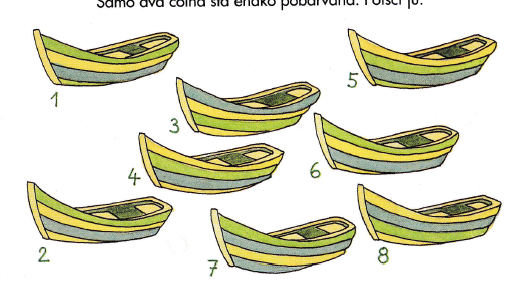 'SLIKOVNA IZPOLNJEVANKA'Ugani, kaj je narisano. Te besede vpiši v vodoravne vrste, kot kažejo puščice. V vodoravnih vrstah preberi rešitev: imeni dveh prevoznih sredstev.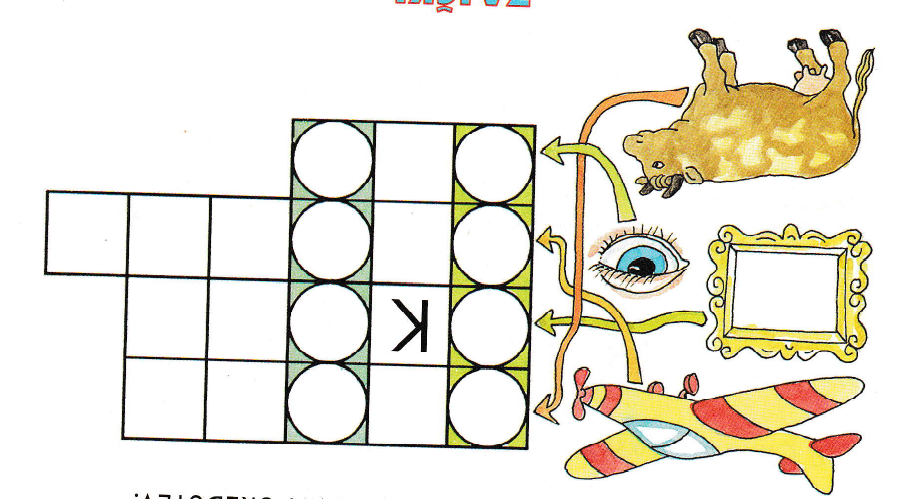 SPLOŠNA POUČENOST: ČETRTEK 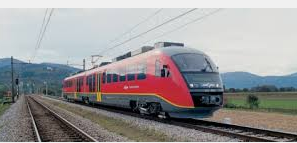 ŠOLSKO DELO: PROMET VLAKOglej si spodnji video posnetek.https://www.youtube.com/watch?v=5jmJJJ02mcAOdgovori.Si se že peljal z vlakom? Če si se, kam? Kdo te je spremljal? Kako je bilo?___________________________________________________________________________________________________________________________________________________________________________________________________Najdi skrite (ob)like.Preštej, iz koliko skritih oblik je sestavljen vlak in števila zapiši na ustrezna mesta. 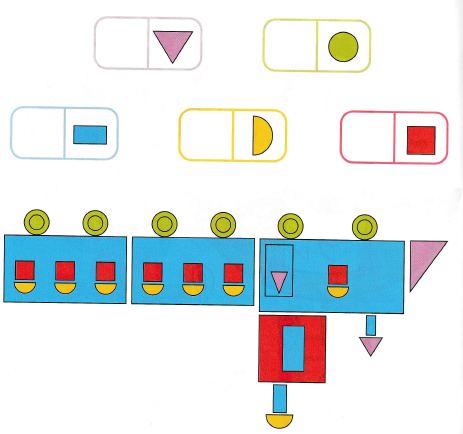 Izdelaj vlak.Spodnje like pobarvaj, tako, kot so pobarvani na že narejenem vlaku. Nato like izreži in jih nastavi kot prikazuje slika. Like pravilno nalepi v zvezek za SP ali na list, če zvezka nimaš.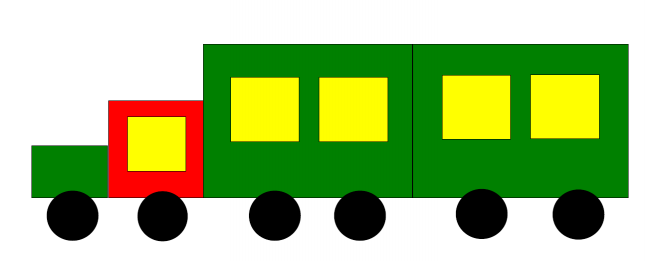 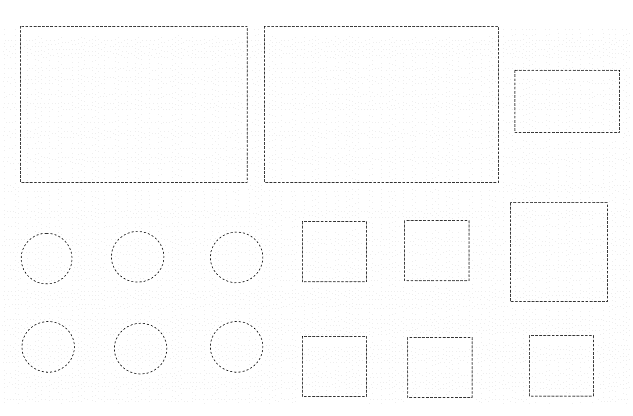 Reši spodnje naloge. Pomagaj si s *stotičkom.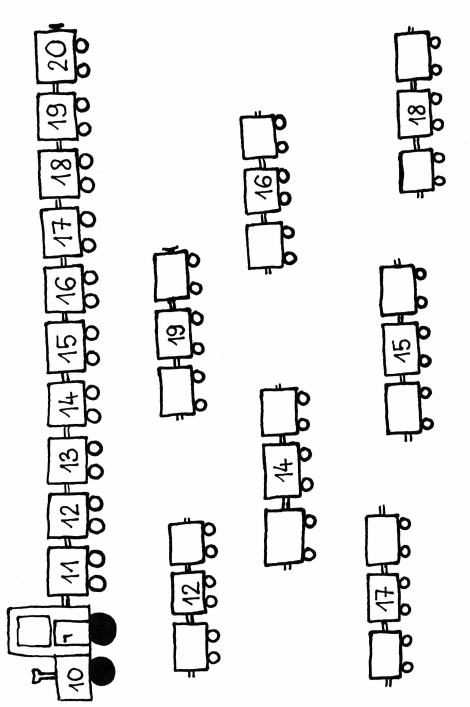 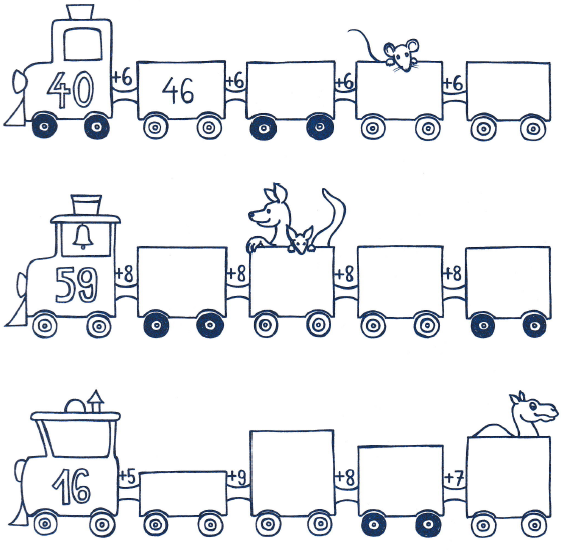 Vlak je prevozil že 56 kilometrov. Do železniške postaje mora prevoziti še 9 kilometrov. Koliko kilometrov bo prevozil vlak?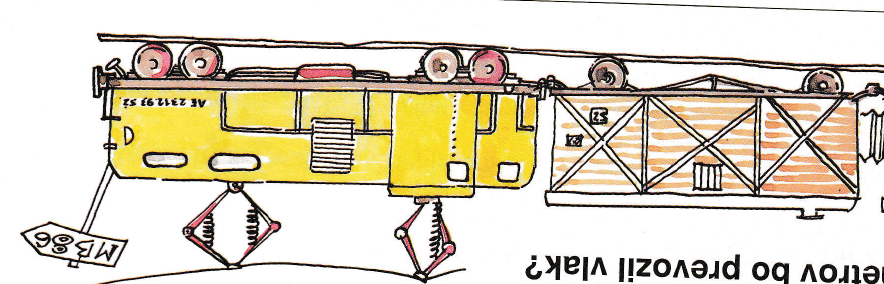 Račun: _______________________Odgovor: _________________________________________________________*stotiček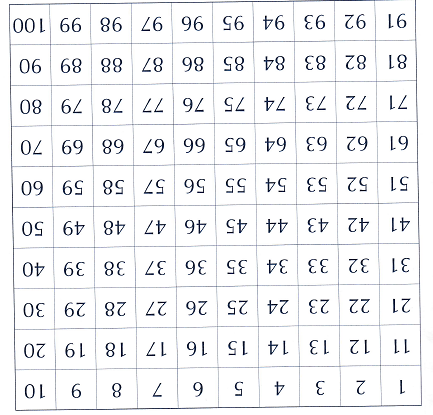 